Variante 1Напишіть правильну форму дієслова: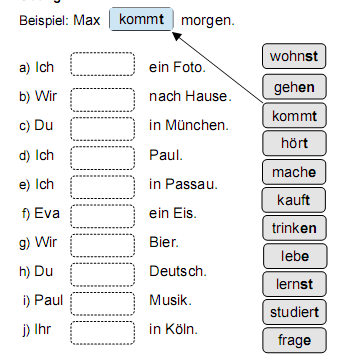 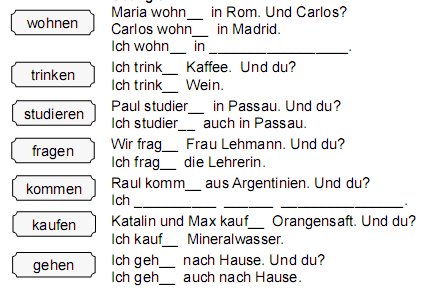 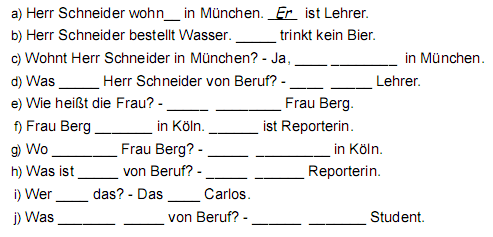 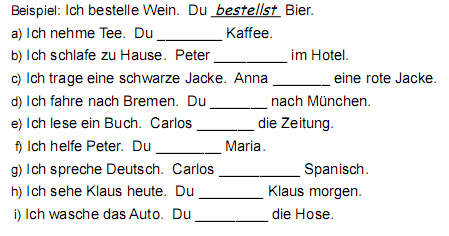 Напишіть речення із зворотним порядком слів: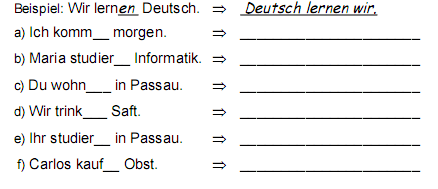 Поставте правильне питальне слово та дайте відповідь на запитання: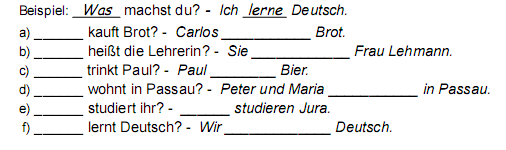 Дайте відповідь на запитання: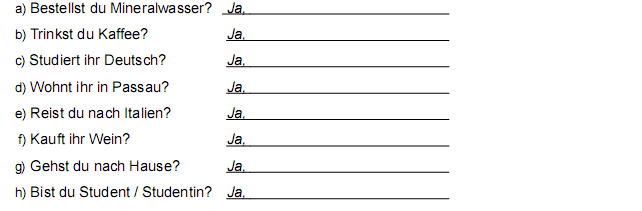 Зробіть правильний порядок слів у реченні: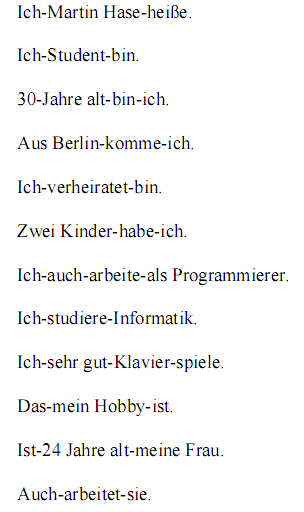 